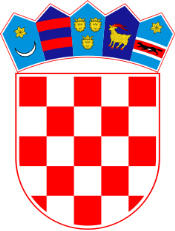 REPUBLIKA HRVATSKAOPĆINSKI SUD U RIJECIURED PREDSJEDNIKAKOMISIJA ZA PROVEDBU  JAVNOG NATJEČAJAPosl.br.: 7 Su-1591/2021-4U Rijeci, 24. prosinca 2021.OBAVIJESTuz javni natječaj Općinskog suda u Rijeciza radno mjesto I. vrste viši stručni savjetnik – izvanpravne struke (1 izvršitelj) u Općinskom sudu u RijeciOpis poslova:	 Viši stručni savjetnik na sudu obavlja sjedeće poslove: vrši procjene mjera osiguranja prisutnosti maloljetnika, obavlja  nadzor nad izvršenjem istražnog zatvora prema maloljetniku, te izricanjem sankcija i izvršavanje kaznenopravnih sankcija izrečenih maloljetnim počiniteljima kaznenih djela, obavlja  potrebne radnje u predmetima protiv odraslih počinitelja kaznenih djela na štetu djece, te obavlja i druge poslove propisane  Pravilnikom o radu stručnih suradnika izvanpravne struke na poslovima delikvencije mladih i kaznenopravne zaštite djece u državnim odvjetništvima i na sudovimaPodaci o plaći:	Plaća službenika čini umnožak koeficijenta složenosti poslova radnog mjesta i osnovice za izračun plaće, uvećan za 0,5% za svaku navršenu godinu radnog staža.Osnovica za izračun plaće iznosi 6.044,51 kn, a koeficijent složenosti poslova radnog mjesta I. vrste višeg stručnog savjetnika je 1,746.Način testiranja kandidata:Testiranje se sastoji od:- provjere poznavanja osnova ustavnog ustrojstva Republike Hrvatske – pisani test ;- provjere znanja bitnih za obavljanje poslova radnog mjesta za koje se prima – pisani test;- razgovorIzvori za pripremanje su:Ustav Republike Hrvatske (NN br. 85/10 i 5/14),Zakon o sudovima za mladež (NN br. 84/11, 143/12, 148/13, 56/15, 126/19 na snazi od 01.01.2020.) - dio prvi, uvodne odredbe, sadržaj  zakona, - dio drugi maloljetnici, kaznenopravne odredbe, opće odredbe, vrste sankcija, odgojne mjere, vrste odgojnih mjera, odredbe o sudovima i kaznenopostupovne odredbe, postupak prema maloljetnicima, postupak pred vijećem, maloljetnički zatvor, posebnost  maloljetničkog zatvora, posebne odredbe o zastari kaznenog postupanja i o materijalnopravnoj svrhovitosti,  djelo počinjeno u mlađoj maloljetnosti - dio četvrti kaznenopravna zaštita djeceZakon o kaznenom postupku (NN br. 158/08, 76/09, 80/11, 121/11, 91/12, 143/12, 56/13, 145/13, 152/14, 70/17, 126/19, 126/29 na snazi od 01.01.2020.)  glava V., članci 46-50.Pravilnik o načinu izvršavanja odgojnih mjera posebne obveze, upućivanje u disciplinski centar, pojačana briga i nadzor, pojačana briga i nadzor u odgojnoj ustanovi, upućivanje u odgojnu ustanovu i upućivanje u posebnu odgojnu ustanovu (NN br. 141/11 i 21/12), glava II., izvršavanje odgojnih mjera-zajedničke odredbe, sadržaj  odgojnog rada	Pravilnik o načinu provedbe pojedinačne procjene potreba žrtava (NN br. 106/17)														OPĆINSKI SUD U RIJECI